РЕШЕНИЕ № 2О внесении изменений и дополнений в Решение Собрания депутатов Эсто-Алтайского сельского муниципального образования Республики Калмыкия №23 от 25.12.2019 «О бюджете Эсто-Алтайского  сельского муниципального образования Республики Калмыкия  на 2020 год»В соответствии со ст.55 ФЗ №131-ФЗ «Об общих принципах организации местного самоуправления в Российской Федерации» Собрание депутатов Эсто-Алтайского сельского муниципального образования Республики Калмыкия решило внести в Решение №23 от 25.12.2019г. «О бюджете Эсто-Алтайского  сельского муниципального образования Республики Калмыкия  на 2020 год» следующие поправки: В статье 1 слова «по расходам в сумме 3500,0 тыс. рублей заменить словами «по расходам в сумме 4200,0 тыс. рублей».Дополнить статью 1 абзацем следующего содержания:Утвердить дефицит бюджета Эсто-Алтайского сельского муниципального образования Республики Калмыкия в сумме 1000,0 тыс. рублей.Внести изменения в приложение 3 «Ведомственная структура расходов Эсто-Алтайского сельского муниципального образования Республики Калмыкия на 2020 год», изложив его в следующей редакции, согласно приложению 1 к настоящему решению.Внести изменения в приложение 4 «Распределение бюджетных ассигнований по разделам, подразделам, группам и подгруппам видов расходов, классификации расходов Эсто-Алтайского сельского муниципального образования Республики Калмыкия в 2020 году», изложив его в следующей редакции, согласно приложению 2 к настоящему решению.Внести изменения в приложение 8 «Источники финансирования дефицита бюджета Эсто-Алтайского сельского муниципального образования на 2020 год» изложив его в следующей редакции, согласно приложению 3 к настоящему решению.Настоящее решение вступает в силу со дня его принятия.Председатель Собрания депутатов Эсто-Алтайского сельского муниципального образования Республики Калмыкия:                                                О.Н.РаковаГлава (ахлачи)Эсто-Алтайского сельского муниципальногоОбразования Республики Калмыкия                                                А.К .Манджиков ХАЛЬМГ ТАҢҺЧИНЭСТО-АЛТАЙСК СЕЛƏНƏМУНИЦИПАЛЬН БYРДƏЦИИНДЕПУТАТНЫРИН ХУРЫГ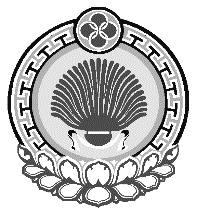 ЭСТО-АЛТАЙСКОЕ СЕЛЬСКОЕМУНИЦИПАЛЬНОЕ ОБРАЗОВАНИЕРЕСПУБЛИКИ КАЛМЫКИЯСОБРАНИЕ ДЕПУТАТОВ359026, Республика Калмыкия, с. Эсто-Алтай, ул. Карла МарксаИНН 0812900527, т. (84745) 98-2-41, e-mail: еsto-аltay@yandex.ru359026, Республика Калмыкия, с. Эсто-Алтай, ул. Карла МарксаИНН 0812900527, т. (84745) 98-2-41, e-mail: еsto-аltay@yandex.ru359026, Республика Калмыкия, с. Эсто-Алтай, ул. Карла МарксаИНН 0812900527, т. (84745) 98-2-41, e-mail: еsto-аltay@yandex.ru 20 марта 2020 г.с. Эсто-Алтай 